數位學習平臺 使用操作手冊登入數位學習平臺步驟說明：請至「嘉e雲」師生單一入口網站(https://sso.cy.edu.tw/)登入個人帳密。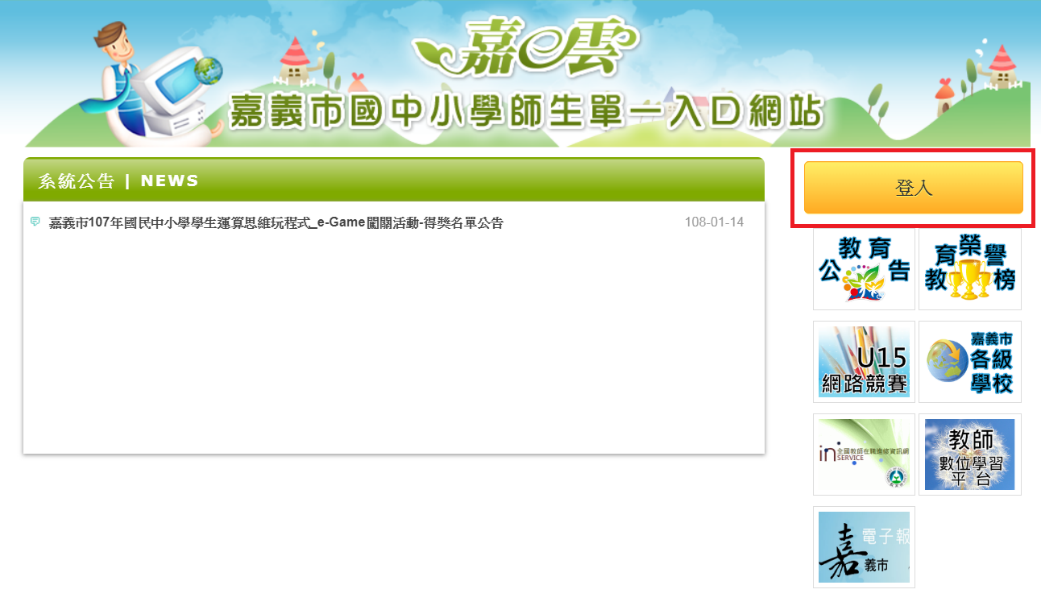 完成登入「嘉e雲」師生單一入口網站後，點選共用系統服務中的「嘉義市教師數位學習平臺(UPS)」連結。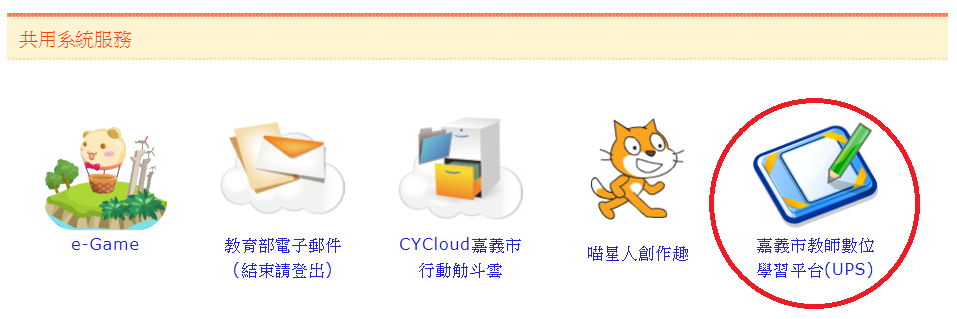 若為首次登入平臺者，請先填寫個人基本資料。請閱讀嘉義市OpenID帳號整合說明，並填寫個人資料(聯絡電話及身分證字號)。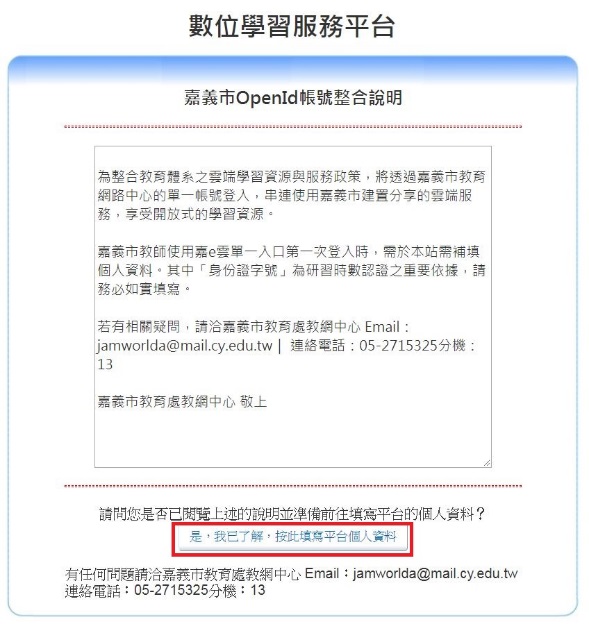 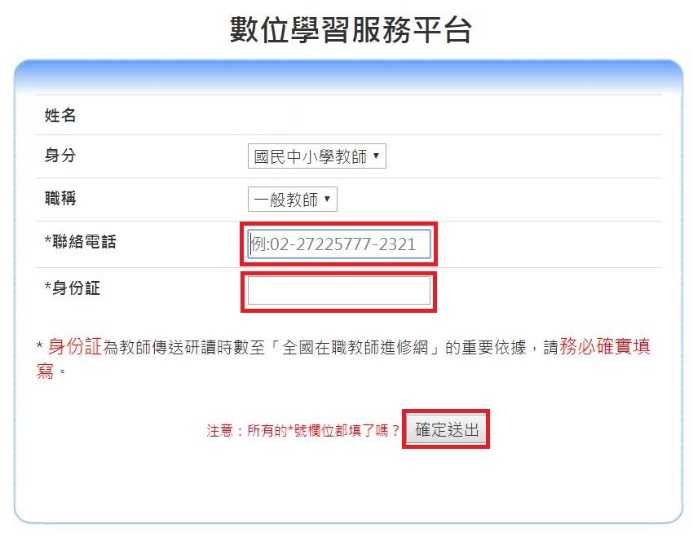 請至個人資料選單中填寫個人身分證字號、性別、電子信箱及所屬學校，填完資料確定送出後，請務必按「鍵盤F5」重新整理頁面。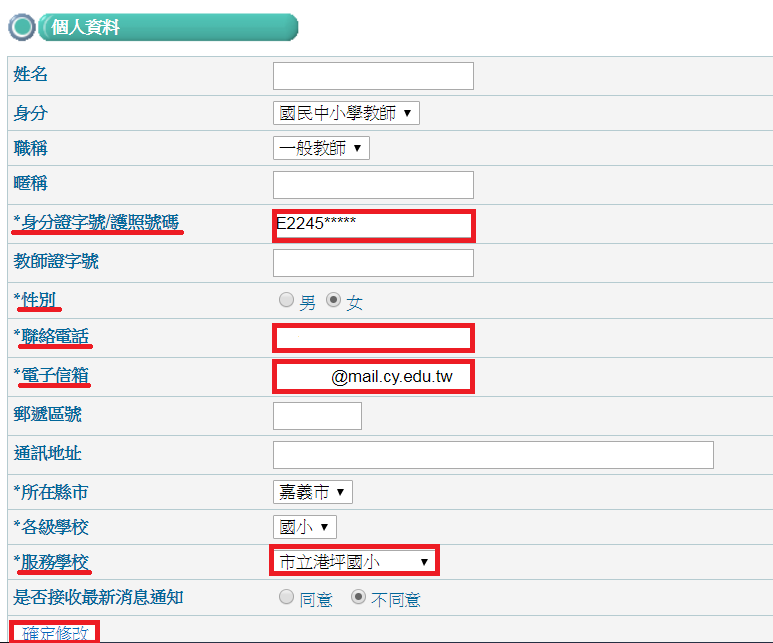 選課說明：點選「課程總覽」，可見所有課程列表，點選「選課」即可加選課程。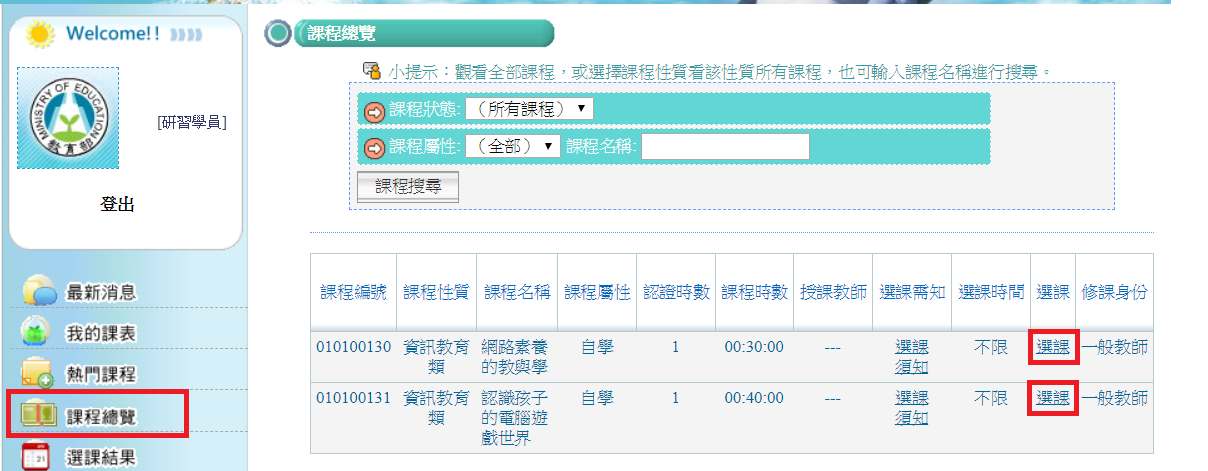 點選「我的課表」，可觀看所有已加選的課程列表及其相關資訊，點選「課程名稱」即可進入該課程頁面開始上課。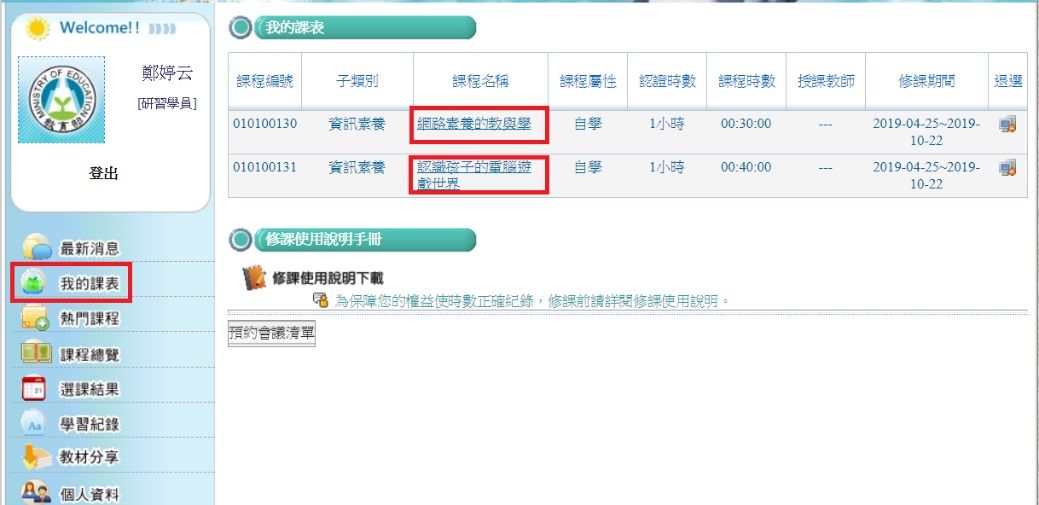 修課說明：點選「課程教材」，並點選「按此開啟SCORM教材閱讀視窗」閱讀課程教材。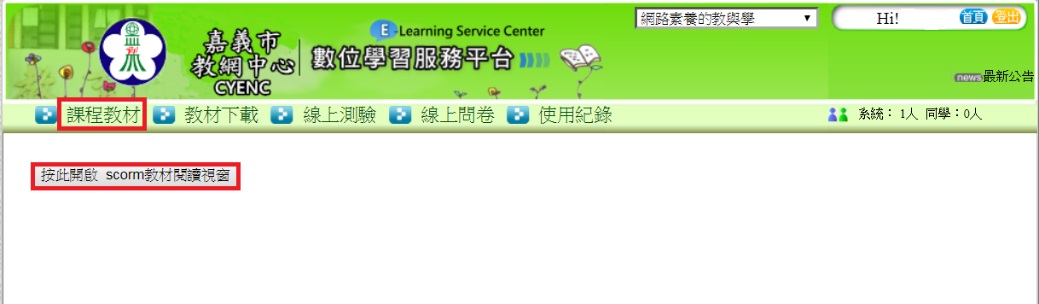 課程教材閱讀完畢後，請點選「線上測驗」-「進入測驗」完成該課測驗。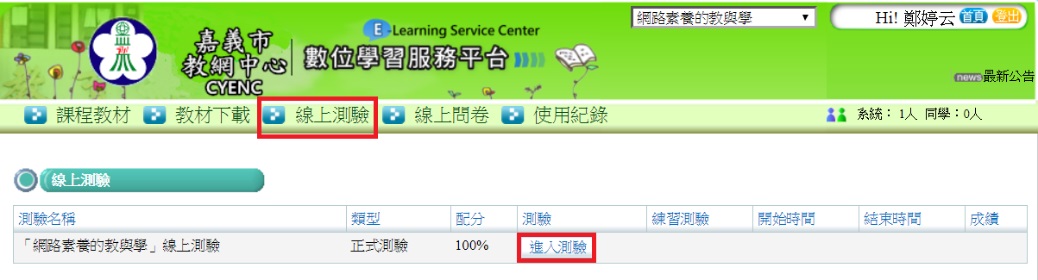 測驗完成後，可點選「學習紀錄」確認課程是否達成課程標準。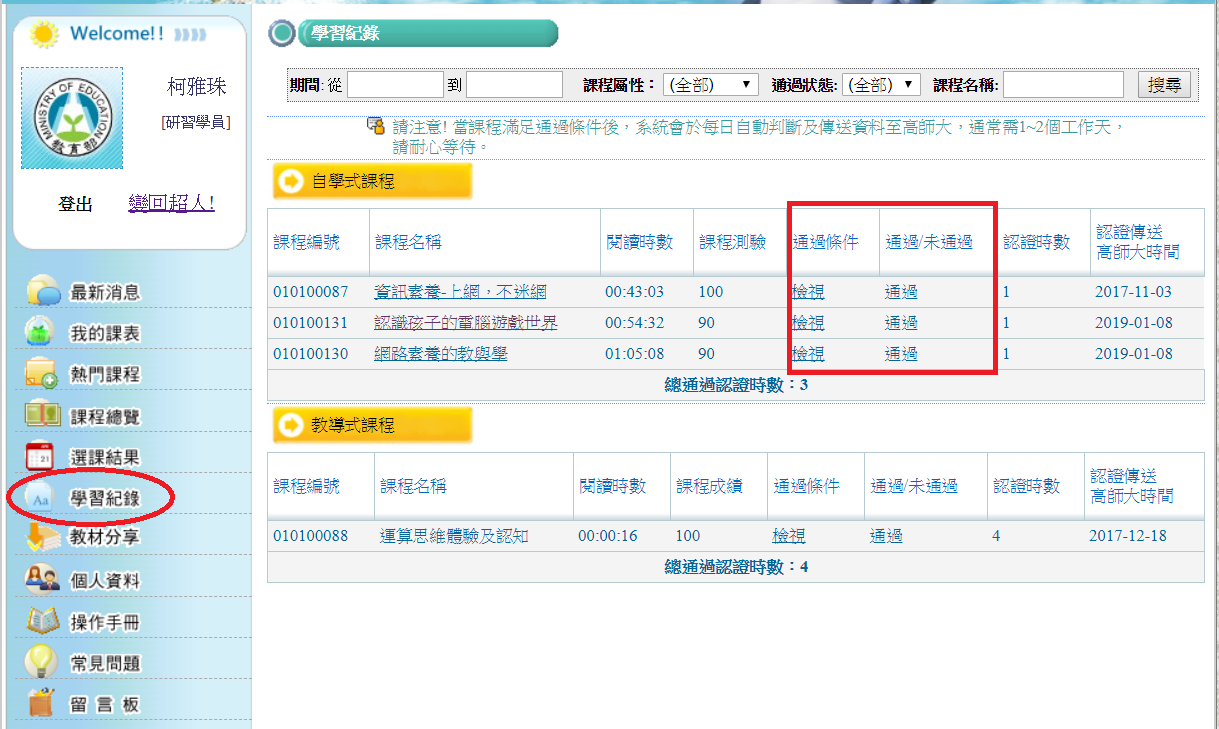 